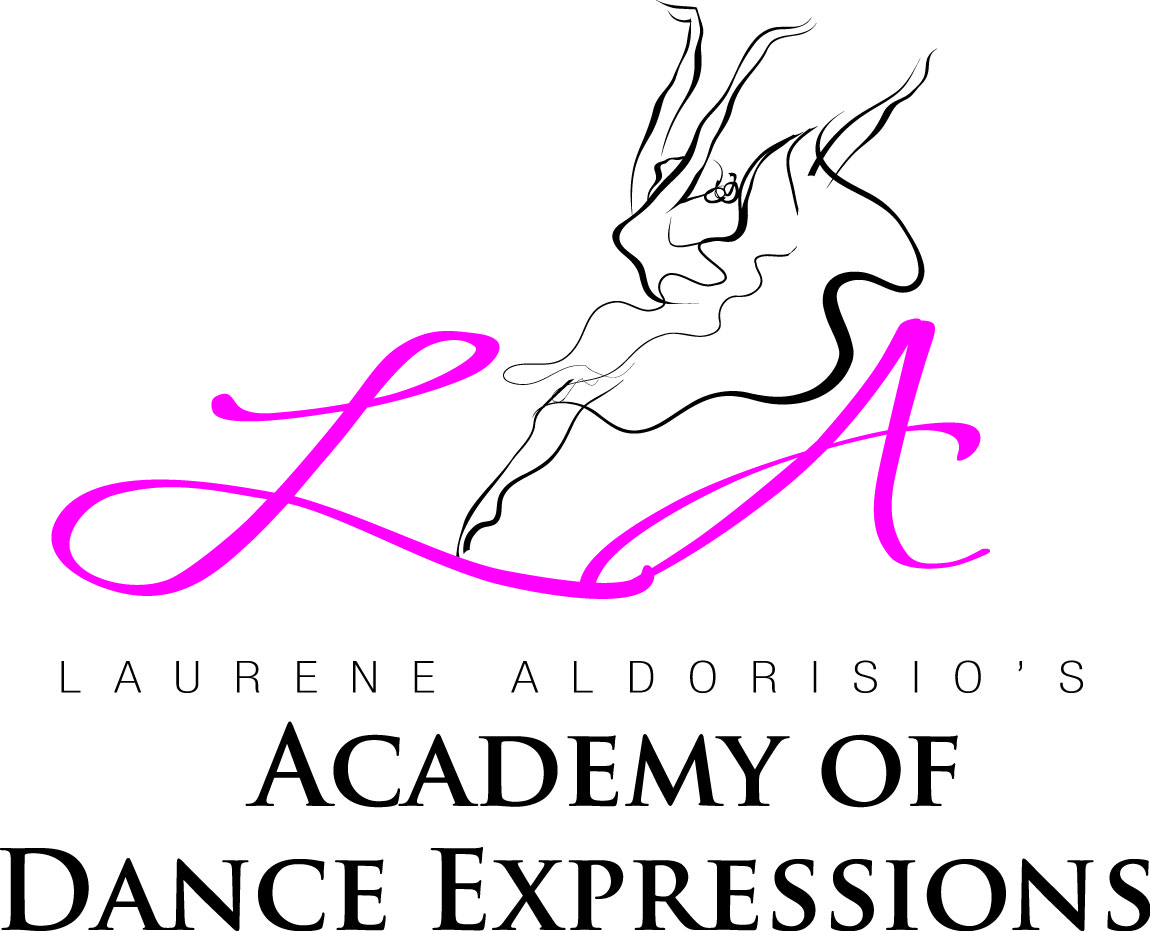 * Prerequisite for Pre-Pointe and Pointe – Two 1.5 hr ballet classes      PLEASE NOTE: In order for classes to run there needs to be a minimum of 5 students. Schedule subject to change.CLASSDAYTIMEAGEHOURSTEACHERDance and Play (Ballet)SAT8:45 – 9:302 - 3.75Miss LaurenePre Ballet/TapSAT9:30 – 10:153 - 5.75Miss LaureneKinderdance (Ballet/Tap)SAT10:15 – 11:155 - 61.0Miss LaureneBallet/Jazz/TapTHURS5:00 – 6:006 - 91.0Miss LaureneBallet IntFRI5:00 – 6:0010 – 121.0Miss LaureneBallet Adv IIMON4:30 – 6:0013 +1.5Miss LaureneBallet Int. ITUES4:00 – 5:3012 +1.5Miss LaureneBallet Adv IIIWED6:00  – 7:3013 +1.5Miss LaurenePointe*MON3:30– 4:3013 +1.0Miss LaurenePre-Pointe*WED5:00 – 6:0012 +1.0Miss LaureneJazz IntFRI4:00 – 5:0010 – 121.0Miss LaureneJazz Int IITUES5:30 – 6:3012 +1.0Miss LaureneJazz Adv IIMON6:00 – 7:0013 +1.0Miss LaureneTap IntFRI6:00 – 6:3010 – 120.5Miss LaureneTap Int ITUES6:30 – 7:3012 +1.0Miss LaureneModern Adv IMON7:00 – 8:3011 +1.5Miss LaureneLyrical IIIWED4:00 – 5:0010 - 131.0Miss LaureneLyrical IVWED7:30 – 9:0013 +1.5Miss LaureneContemporaryTHURS7:00 – 8:3013 +1.5Miss LaureneContemporary BegTHURS6:00 - 7:0011 +1.0Miss LaureneMini-HopSAT12:15 – 1:003 – 5.75Miss LaureneHip Hop ITUES7:00 – 8:006 – 91.0Miss LaureneHip Hop IntSAT1:00 – 2:0010 – 121.0Miss LaureneHip Hop Int/AdvTUES7:00– 8:0012 +1.0Miss BrittanyAcro MiniFRI5:00 – 6:003 – 81.0Miss MichelleAcro BegSAT11:30 – 12:3010 – 121.0Miss MichelleAcro Int/AdvWED5:00 – 7:009 +2.0Miss Michelle/Miss JocelynFlexibility/Strength/ConditioningFRI6:00 – 7:009 +1.0Miss MichelleFlexibility/Strength/ConditioningSAT9:30 – 10:306 +1.0Miss MichelleCompany RehearsalSAT10:30 – 11:306 +1.0	Miss Michelle	Adult  BalletTUES10:30 – 11:30Adult1.0Miss LaureneAdult TapTHURS10:00 – 11:00Adult1.0Miss Laurene